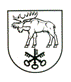 LAZDIJŲ R. ŠEŠTOKŲ MOKYKLOS DIREKTORIUSĮSAKYMASDĖL lazdijų r. Šeštokų mokyklos 2021–2023 metų korupcijos prevencijos PROGRAMOS tvirtinimo, korupcijos prevencijos KoMisijos sudarymo IR ATSAKINGO ASMENS SKYRIMO UŽ KORUPCIJOS PREVENCIJĄ, KORUPCIJOS PREVENCIJOS PROGRAMOS ĮGYVENDINIMO ORGANIZAVIMĄ IR KONTROLĖS VYKDYMĄ2020 m. gruodžio    d. Nr. V7- ŠeštokaiVadovaudamasi Lietuvos Respublikos korupcijos prevencijos įstatymu, patvirtintu 2002 m. gegužės 28 d. Nr. IX-904, Lietuvos Respublikos nacionaline kovos su korupcija 2015-2025 metų programa, patvirtinta Lietuvos Respublikos Seimo 2015 m. kovo 10 d. nutarimu Nr. XII-1537, Lazdijų rajono savivaldybės korupcijos prevencijos 2020–2023 metų programa, patvirtinta Lazdijų rajono savivaldybės tarybos 2020m. rugpjūčio 28 d. sprendimu Nr. 5TS-465 ir Lazdijų r. Šeštokų mokyklos direktoriaus pareigybės aprašymo, patvirtinto Lazdijų rajono savivaldybės mero 2018 m. balandžio 20 d. potvarkiu Nr. 7V-36 „Dėl Lazdijų rajono savivaldybės biudžetinių įstaigų direktorių pareigybių aprašymų patvirtinimo“, 8.8. punktu:1. S u d a r a u Lazdijų r. Šeštokų mokyklos korupcijos prevencijos komisiją:Robertas Janulevičius, istorijos, pilietiškumo pagrindų mokytojas – pirmininkas.Sandra Ažukienė, anglų k. mokytoja – narė.Alma Vaišnienė, socialinė pedagogė – narė.2. T v i r t i n u Lazdijų r. Šeštokų mokyklos 2021–2023 metų korupcijos prevencijos programą (pridedama).3. S k i r i u Jurgitą Vaičeskienę, pavaduotoją ugdymui, atsakinga už korupcijos prevenciją, korupcijos prevencijos programos įgyvendinimo organizavimą ir kontrolės vykdymą.4. N u r o d a u Lazdijų r. Šeštokų mokyklos raštvedei Daivai Mazurkevičienei su įsakymu ir Lazdijų r. Šeštokų mokyklos 2021–2023 metų korupcijos prevencijos programa supažindinti mokyklos darbuotojus pasirašytinai.Direktorė							Alma Burbaitė